Football Spirit Days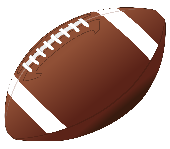 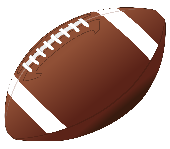 August 20th @ Dale County- Purple & Gold DayAugust 27th Goshen- Decade DaySeptember 3rd @ Houston County- Purple & Gold DaySeptember 10th Geneva County- Blacklight/Wear BlackSeptember 17th GW Long- Galaxy DaySeptember 24th Slocomb (*Homecoming)*Monday- Monster University/College Game Day*Tuesday- Jungle Book/Safari Day*Wednesday-Toy Story/Western Day*Thursday- Fairy Tale/Favorite Character*Friday- Purple & Gold (Elementary)Dress Your Best (High School)October 1st @ Abbeville- Purple & GoldOctober 8th @ Zion Chapel- Purple & Gold October 15th @ Elba- Purple & GoldOctober 22nd Cottonwood- America Day